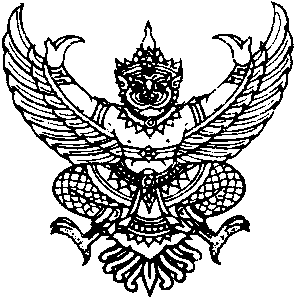 ประกาศเทศบาลตำบลท่าแพเรื่อง     สอบราคาจ้างเหมาบริการประกอบอาหารกลางวัน ***********************************************		ด้วยเทศบาลตำบลท่าแพ    มีความประสงค์ที่จะดำเนินการสอบราคาจ้างเหมาบริการดังต่อไปนี้		1.  จ้างเหมาบริการประกอบอาหารกลางวันสำหรับนักเรียนรับประทาน  สำหรับภาคเรียนที่ 1/2558  จำนวน 101 วัน  ราคาวันละ 20.-บาท ต่อคนต่อวัน  ดังนี้   	1.1 ศูนย์พัฒนาเด็กเล็กเทศบาลตำบลท่าแพ   จำนวนนักเรียน  40  คน  เป็นเงิน 80,800.00  บาท1.2 โรงเรียนเทศบาลตำบลท่าแพ   จำนวนนักเรียน  242  คน  เป็นเงิน  488,840.00  บาท1.3 ศูนย์อบรมเด็กเล็กก่อนเกณฑ์วัดท่าแพ จำนวนนักเรียน 300  คน เป็นเงิน  606,000.00  บาทรวมเป็นเงินราคากลางทั้งสิ้น 1,175,640.00  บาท   (-หนึ่งล้านหนึ่งแสนเจ็ดหมื่นห้าพัน-หกร้อยสี่สิบบาทถ้วน-) 	ผู้มีสิทธิเสนอราคาจะต้องมีคุณสมบัติดังนี้		1.  เป็นนิติบุคคล  หรือบุคคลธรรมดา  ที่มีอาชีพรับจ้างทำงานที่สอบราคาดังกล่าว		2. ไม่เป็นผู้ที่ถูกแจ้งเวียนชื่อเป็นผู้ทิ้งงานของทางราชการ  รัฐวิสาหกิจ  หรือหน่วยการบริหารราชการส่วนท้องถิ่น  ในขณะที่ยื่นซองสอบราคา3. มีผลงานการจ้างเหมาบริการประกอบอาหาร ในวงเงินไม่น้อยกว่า 500,000.00 บาทกำหนดดูสถานที่ก่อสร้าง  ในวันที่   -   เดือน     -     พ.ศ. 2557  ถึงวันที่  -   เดือน     -     พ.ศ. -  ระหว่างเวลา     -    น.   ถึง เวลา       -      น.   ณ     เทศบาลตำบลท่าแพ กำหนดรับฟังคำชี้แจงรายละเอียดเพิ่มเติม  ในวันที่  21    เดือน  เมษายน    พ.ศ. 2558   ระหว่างเวลา    10.00    น.   ถึง เวลา  12.00  น.     ณ    เทศบาลตำบลท่าแพ  หากไม่ได้รับฟังคำชี้แจงรายละเอียดเพิ่มเติม ถ้ามีปัญหาอุปสรรคในการเสนอราคาหรือพฤติการณ์ใดๆ จะนำมากล่าวอ้างให้พ้นผิดไม่ได้/กำหนดยื่นซอง...-2-กำหนดยื่นซองสอบราคา    ตั้งแต่วันที่    17  เมษายน  2558  ถึงวันที่  29  เมษายน  2558    ณ  เทศบาลตำบลท่าแพ ในวันและเวลาราชการ   หรือ  ยื่นซองสอบราคา  ณ  สถานที่กลาง  (ศูนย์รวมข้อมูลข่าวสารการซื้อหรือการจ้างฯ) ( ที่ว่าการอำเภอเมืองฯ ชั้น 2)  ในวันที่  30  เมษายน   2558   ตั้งแต่เวลา 08.30 -16.30  น.   กำหนดเปิดซองสอบราคา  ในวันที่    1  พฤษภาคม  2558   ตั้งแต่เวลา 10.45 น.  เป็นต้นไป    ณ  สถานที่กลาง  (ศูนย์รวมข้อมูลข่าวสารการซื้อหรือการจ้างฯ) ( ที่ว่าการอำเภอเมือง  ชั้น 2 )		ผู้สนใจติดต่อขอรับเอกสารสอบราคา   ได้ที่กองการศึกษาเทศบาลตำบลท่าแพ ในราคาชุดละ  500.00  บาท  ระหว่างวันที่  17  เมษายน  2558    ถึงวันที่   30  เมษายน  2558   ในวันและเวลาราชการ   หรือสอบถามรายละเอียดได้ที่  เทศบาลตำบลท่าแพ หมายเลขโทรศัพท์ 0-7576-5267-8 ต่อ 22  (กองการศึกษา) ในวันและเวลาราชการ หรือตรวจสอบได้ทาง  www.thapaircity.go.th www.nakhonsithammarat.go.th 		ประกาศ   ณ  วันที่   17   เดือน  เมษายน  พ.ศ. 2558                                                                (ลงชื่อ).................................................                                                                            (นายจรัญ  เจียจิราพัทธนันท์)                                                                             นายกเทศมนตรีตำบลท่าแพ